RIVERSIDE PAC MEETING 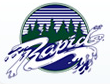 Tuesday, October 20, 2015Attendance: Karen Kelt, Laura Code, Karen Hertslet, Irene Harrison, Christine Intile, Minoli Edema, Susan Greene, Martina Reiners, Tanya Grimbeek, Pieter GrimbeekChair:  Karen KeltWelcome: Karen Kelt opened the meeting at 7:00pmSpecial guest speakers – Riverside PhysEdJamie Askew, Director of the P.E. Dept, presented a photo slide show of various sports activites.  Jamie gave us an overview of the department and talked about all the fun activities our kids get to enjoy, such as:Ice skating at Wilson Rec Centre  -2 day eventSelf defense with different focuses for male & females – 3 daysGolfing – 4 daysColony farm run for fitness days, or PoCo TrailWeight room for fitness daysFitness testing – Grade 9 = 4 times/year, Grade 10 = 2 times/semesterArchery – 2 daysCPR (ACT program) for Grade 9 – 3 dayRiverside Tough Mudder. PE Leadership team creates the course for the PE classes to participate in.Square dancingSenior PE classes include skiing, driving range, Seymour Mountain Hike, Squamish Chief Hike. They also help with sports days and provide help at our local elementary schools for the Terry Fox Run.Some of the classes offered are:Athletic leadership: learning how to run the score clock, time keeping, intramuralsHockey AcademyTwist Conditioning class- uses the Coquitlam Crunch trailAfter school club in the weight room is open to all Grade 9-12 studetns. Kids need to attend an info session (drop-in at lunchtime). Cost is $40 for the year.Check out PE pictures on Twitter. Follow #rsidePEDistrict 43 New Online PaymentsJessica & Alexandra, Co-op students from SD43, discussed the new online payment system.  Parents can create their accounts, no payment information is needed to create an account.Get started here:   https://sd43.schoolcashonline.comClick on ‘Get Started Today’ & proceed with creating an account. Don’t forget to OPT IN to receive e-mail notifications for updated school information.Review and acceptance of June 2015 minutesA: Martina Reiners  S: Christine Intile5.	Executive/Committee Reports	A.  Treasurer’s Report – Laura CodeReviewed the treasurer’s report for Sept 2015.B.  Southside Family of Schools Parent Education – Dirk Rhode	 Not present, defer to next meeting	C.  CPF – Canadian Parents for French – Susan GreeneNothing to report. There will be a meeting next week.	D.  DPAC – Irene HarrisonThe first DPAC meeting will be Oct 28th.Patricia Gartland, SD43 Superintendent, will be giving an overview of the new curriculum (Oct 28)	E.  After Grad – Tanya GrimbeekNext meeting will consist of voting on the theme and budget.6. 	Principal’s Report – Anthony CiolfittoHotdog day tomorrowInternational studentsToday there were 24 teachers from China visitingPost secondary school visit for Grade 11 & 12Nov 4th is Grade 9 ‘Take your child to work’ dayStaff are involved in a book clubThe last Pro-D day for staff was about culture innovationGrade 12 student interested in Engineering is building a weather station for the school. He has already designed an electric skateboard and developed an app to control it from his phone.‘My-ed’ system wasn’t ready in time to get interim reports out for deadline.  Teachers will contact parents if there are any major concerns7.   Old Business 	Updated Constitution: A few minor changes have been made. Please read over and a vote will take place next meeting.8.	New Business		2015/16 BudgetGaming funds are in. $26,900. This is based on $20 per student, using June enrollment numbers.PAC donation letters will be sent out in NovemberPAC Executive committee will meet in 2-3 weeks to discuss teacher requests, then present at the next meeting for parents to vote onEmail’s to come about Winter Market fundraising event for Grads9. Meeting Adjourned at 8:10 pmNext Meeting: November 24th  at 7:00pm Recorder: Karen Hertslet